100學年度第二學期青春劇場正式開跑!!南台科技大學於日前在L棟中庭舉辦「青春劇場」社團表演，邀請全校師生一同來共襄盛舉。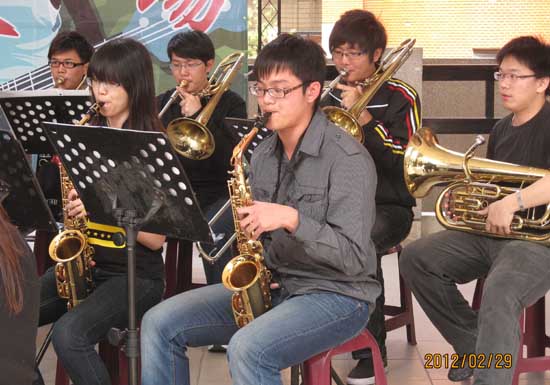 南台科技大學為了鼓勵學生利用課餘時間參與「非正式課程」學習，落實校內全方位學習卓越教育之推動，特地舉辦校園「青春劇場」，提供學生社團表演舞台，培養其第二專長，藉由活動之舉辦融入校園師、生及在地民眾日常生活中，深化校園人文與藝術氣息。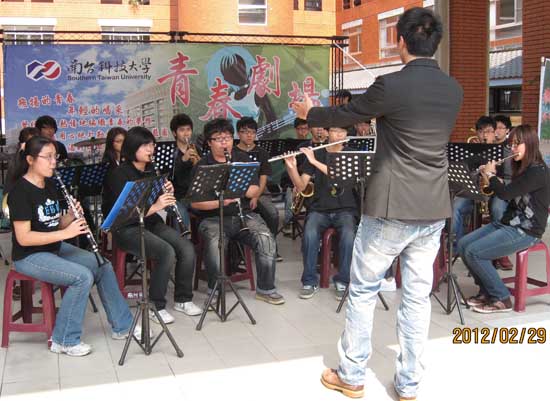 此次的表演團隊特地邀請校內社團代表管樂社來進行相關精彩演出，管樂社自成立以來多次獲得全國音樂比賽得獎項目，是南台學園裡具有悠久歷史的社團之一。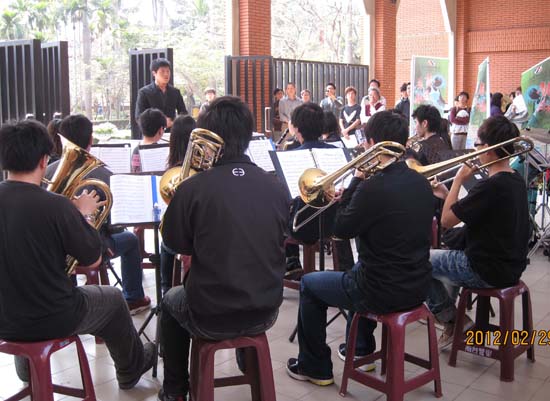 管樂社本次的表演曲目分別是以日本知名經典動畫《新世紀福音戰士》主題曲「殘酷天使」與動畫《名偵探柯南》主題曲來進行精彩演出，其中「殘酷天使」曲目共分為六種版本，管樂社是以最初的版本作為這次表演的歌曲。動畫《名偵探柯南》自1996年播出至今已有十五年的時間，管樂社特地以此首歌曲演奏來喚起大家共同的回憶。